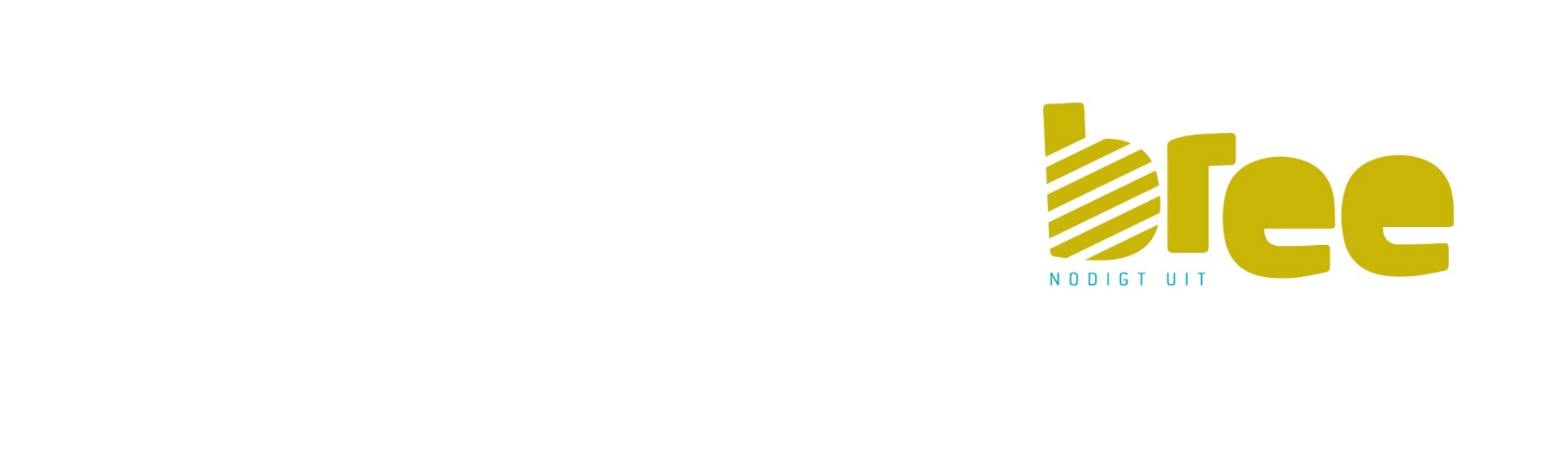 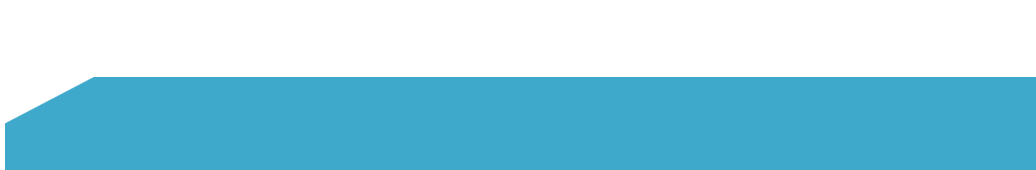 Uittreksel uit het notulenboek van het college van burgemeester en schepenenmaandag 23 maart 2020 om 08u45Aanvullend verkeersreglement op de politie van het wegverkeer m.b.t. gemeentewegen houdende algemene beschrijving voor de Poststraat te BreeRegelgevingHet college van burgemeester en schepenen:Gelet op de nog geldende bepalingen van de Nieuwe Gemeentewet;Gelet op de Wet van 29 juli 1991 betreffende de uitdrukkelijke motiveringsplicht van de bestuurshandelingen;Gelet op de Wet van 12 november 1997 betreffende de openbaarheid van bestuur in de gemeenten en de provincies;Gelet op de nog geldende bepalingen van het Gemeentedecreet van 15 juli 2005;Gelet op het Decreet over het Lokaal Bestuur van 22 december 2017;Gelet op het Bestuursdecreet van 07 december 2018;Gelet op:Het KB 16/03/1968 tot coördinatie van de wetten betreffende de politie van het wegverkeer;Het KB van 01/12/1975 houdende algemeen reglement op de politie van het wegverkeer en van het gebruik van de openbare weg: de wegcode;Het ministerieel besluit van 11/10/1976 waarbij de minimum afmetingen en de bijzondere plaatsingsvoorwaarden van de verkeerstekens worden bepaald: de code van de wegbeheerder;Hoofdstuk II, art. 2,4°f van besluit van de Vlaamse Regering van 26/3/2006, tot operationalisering van het beleidsdomein Mobiliteit en Openbare Weken;Het decreet van 16/5/2008 betreffende de aanvullende reglementen op het wegverkeer en de plaatsing en bekostiging van de verkeerstekens;Het besluit van de Vlaamse Regering van 23 januari 2009 betreffende de aanvullende reglementen op het wegverkeer en de plaatsing en de bekostiging van de verkeerstekens;De omzendbrief MOB/2009/01 van 3/4/2009 inzake de aanvullende reglementen op de politie van het wegverkeer;Het algemeen politiereglement op gemeentewegen, goedgekeurd in de gemeenteraadszitting van 28/05/2003 en alle latere aanvullingen;Gelet op artikel 3 en 5 van het decreet van 16 mei 2008 dat stelt dat de gemeenteraad de bevoegdheid om aanvullende reglementen op het wegverkeer op gemeentewegen vast te stellen kan toevertrouwen aan het college van burgemeester en schepenen; Gelet op artikel 5 van de gemeenteraad van 3 juni 2019 dat stelt dat de gemeenteraad volgende bevoegdheid om aanvullende reglementen op het wegverkeer vast te stellen op de gemeentewegen gelegen op het grondgebied van de stad Bree delegeert aan het college van burgemeester en schepenen;Aanvullende reglementen per gemeenteweg met maatregelen (vb. wegmarkeringen en verkeerstekens);Aanvullende reglementen met gebiedsdekkende maatregelen (vb. bebouwde kom, snelheidszones, parkeerzones,…).OverwegendeOverwegende dat de hierna voorziene maatregelen gemeentewegen betreffen.Overwegende dat de Poststraat deels gelegen is in de bebouwde kom “Tongerlo”. BesluitIn de Poststraat geldt de volgende verkeersregelingArt. 1: DE VOORRANGSREGELINGBij het uitrijden van de Poststraat aan de kant van de Bosstraat geldt dat gebruikers van de Bosstraat voorrang hebben. Dit wordt kenbaar gemaakt via verkeersbord B1 en een dwarsstreep gevormd door witte driehoeken.Bij het uitrijden van de Poststraat aan de kant van ’t Hasselt geldt dat de Poststraat overgaat in ’t Hasselt.Op alle overige kruispunten in de Poststraat geldt voorrang van rechts.Art. 2: VERBODEN RICHTING EN EENRICHTINGSVERKEERNiet van toepassing.Art. 3: VOETGANGERSZONE EN WOONERFNiet van toepassing.    Art. 4: SNELHEIDSBEPERKINGENDe Poststraat maakt deels deel uit van de bebouwde kom “Tongerlo”. Dit wordt kenbaar gemaakt via verkeersbord F1a en F3a. Het snelheidsregime binnen de bebouwde kom bedraagt 50 km/u.Het snelheidsregime in de Poststraat, tot 100 meter buiten de bebouwde kom, bedraagt 50 km/u.Het snelheidsregime in de Poststraat, vanaf 100 meter buiten de bebouwde kom, bedraagt 70 km/u.In de Poststraat, ter hoogte van het begin van de bebouwde kom, bevindt zich een verkeersdrempel. Dit wordt kenbaar gemaakt via verkeersbord F87 en verkeersbord A14.  In de Poststraat, aan de kant van de Bosstraat, bevindt zich een verhoogde inrichting. Dit plateau wordt aangeduid via witte markeringen op de op- en afrit.Art. 5: STILSTAAN EN PARKERENNiet van toepassing.Art. 6: FIETSPADENNiet van toepassing.          Art. 7: GEWICHT VAN VOERTUIGENNiet van toepassing.            Art. 8: WEGMARKERINGENAan de kant van de Bosstraat bevindt zich een dwarsstreep gevormd door witte driehoeken.            Art. 9: Deze maatregelen gaan in op 27/03/2020.Art. 10: Alle voorgaande besluiten op de Poststraat worden opgeheven en vervangen door dit besluit.Art. 11: Onderhevig besluit wordt overgemaakt aan de Vlaamse overheid, Afdeling Beleid, Mobiliteit en Verkeersveiligheid – Departement Mobiliteit en Openbare Werken te Brussel; Politie CARMA; Hulpverleningszone Noord-Limburg.AANWEZIG:Liesbeth Van der Auwera, BurgemeesterMario Knippenberg, Rudi Cober, Michel Theunissen, Jo Vandersteegen, SchepenenKatja Verheyen, Voorzitter BCSDStefan Goclon, Algemeen directeurVERONTSCHULDIGD:AFWEZIG: